4th Grade Policies and ProceduresMrs. Morgan's ClassWelcome to 4th grade!  I’m excited to have a great year together.  Please read the following policies and procedures so you know what to expect in 4th grade.  Please sign and return the last page of this packet by Thursday, August 27th.  AttendanceAttendance is an important part of effective learning in schools, however, given the current climate I ask that you do everything you can to have your child attending our class only when they are feeling well. If your child is not feeling well PLEASE keep them home. There will be online options available for students at home whether they are officially “distance learners” or not. If your child is registered as a student to be present in my class, I ask that you give me as much notice or absences as possible, and I will help to support them distantly until they can return to school. Classroom ExpectationsIn our classroom, we want to maintain a positive and productive classroom culture in which all students can learn and succeed.  In order to accomplish this, we will implement classroom rules and expectations at the beginning of the school year.  Students will be rewarded with positive praise, cougar paws (our school-wide positive reinforcer) and with classroom rewards.  Teaming in Core Content AreasThis year in 4th grade, we will be trading core content areas.  Mrs. Borrmann and Mrs. Thompson will be teaching Math and Mrs. Braithwaite and Mrs. Morgan will be teaching Language Arts.  Mrs. Borrmann and Mrs. Braithwaite are partner teachers and Mrs. Thompson and Mrs. Morgan are partner teachers. Homeroom teachers will cover all other subjects.Daily ScheduleOur daily schedule is available on the home page of my website (see link below).  CurriculumLanguage ArtsMrs. Braithwaite and I will be teaching 4th grade Language Arts this year.  We will be using the Wonders books and curriculum to guide our instruction this year. Our teaching and pacing will correspond to district curriculum maps and pacing guides. We will study writing, vocabulary, fluency, comprehension, grammar/conventions, reading skills and more.  We ask that students and their families make nightly reading a priority.  We expect students to read a MINIMUM of 20 minutes a night in a grade-level text.  Students should be ready to apply this reading to classroom activities.  We will not be assigning regular homework.  However, home reading is essential for literacy growth. Students can use books at home, from our school/classroom library, or from SORA-our district online reading library. We will allot appropriate time in class for students to complete work.  If they do not finish in this allotted time, they will be expected to complete their work at home.  MathOur homeroom class will be rotating to Mrs. Thompson's room for Math instruction.  Please see her webpage and Google Classroom for all questions or concerns regarding math.Science We are excited to be pushing out a new science curriculum this year. Our new areas of study are:	Organisms Functioning in Their Environment	Energy Transfer	Wave Patterns	Observable Patterns in The SkySocial StudiesThis year, we’ll be studying Utah, it’s history, cultures and influence.  Proficiency-Based GradingLike last year, we will be reporting students’ progress using the district-adopted proficiency-based grading model.  Core standards will be assessed multiple times in multiple ways using the district proficiency scales for the standard.  I will work closely with your students to track progress, set goals and improve their skills in the core curriculum. FERPATo allow students to learn from others by both giving and receiving feedback and to assist me in using instructional time as efficiently as possible, I will occasionally have students pass corrected work back to the class. By signing and submitting the last page of this packet, I understand that my child’s completed work may be passed back by other students. I understand that if I would like to opt my child out of this process, I must notify my child’s homeroom teacher via email by Friday, August 28th.  Other Policies
For school policies please refer to the Crestview website (schools.graniteschools.org/crestview) and your Student Policy Manual packet.Contact InformationMrs. Molly Morgan Email: mkmorgan1@graniteschools.orgWebsite: mkmorgan1.weebly.comPhone: 385-646-4804Mrs. Lisa Thompson Email: lsanders@graniteschools.orgWebsite: https://thompsoncrestview.weebly.com/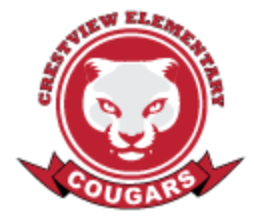 4th Grade Policy and Procedures Sign-OffPlease complete the following, then sign and return to your homeroom teacher by Friday, August 23rd.  I have read and understand the 4th Grade Policies and Procedures note. I have signed and returned the Crestview Elementary School Policies form (last page of red student policy packet)Student and parents have signed and returned the Chromebook Agreement.Student Name: _________________________________________Student Signature: ______________________________________Parent Signature: _______________________________________